Муниципальное дошкольное образовательное учреждение «Детский сад № 98»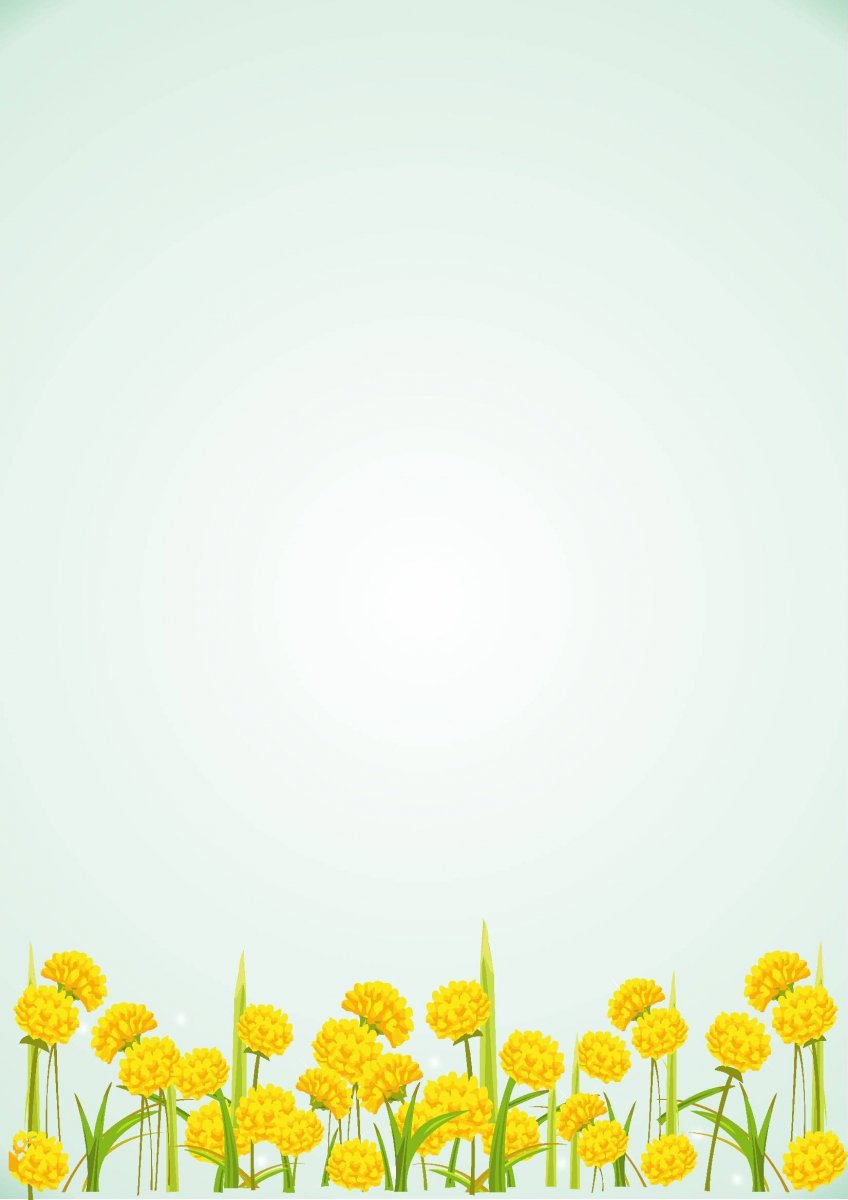                                       ИНФОРМАЦИОННАЯ ГАЗЕТА                                                                      ДЛЯ РОДИТЕЛЕЙ                           К А Р А М Е Л Ь К И                                          июль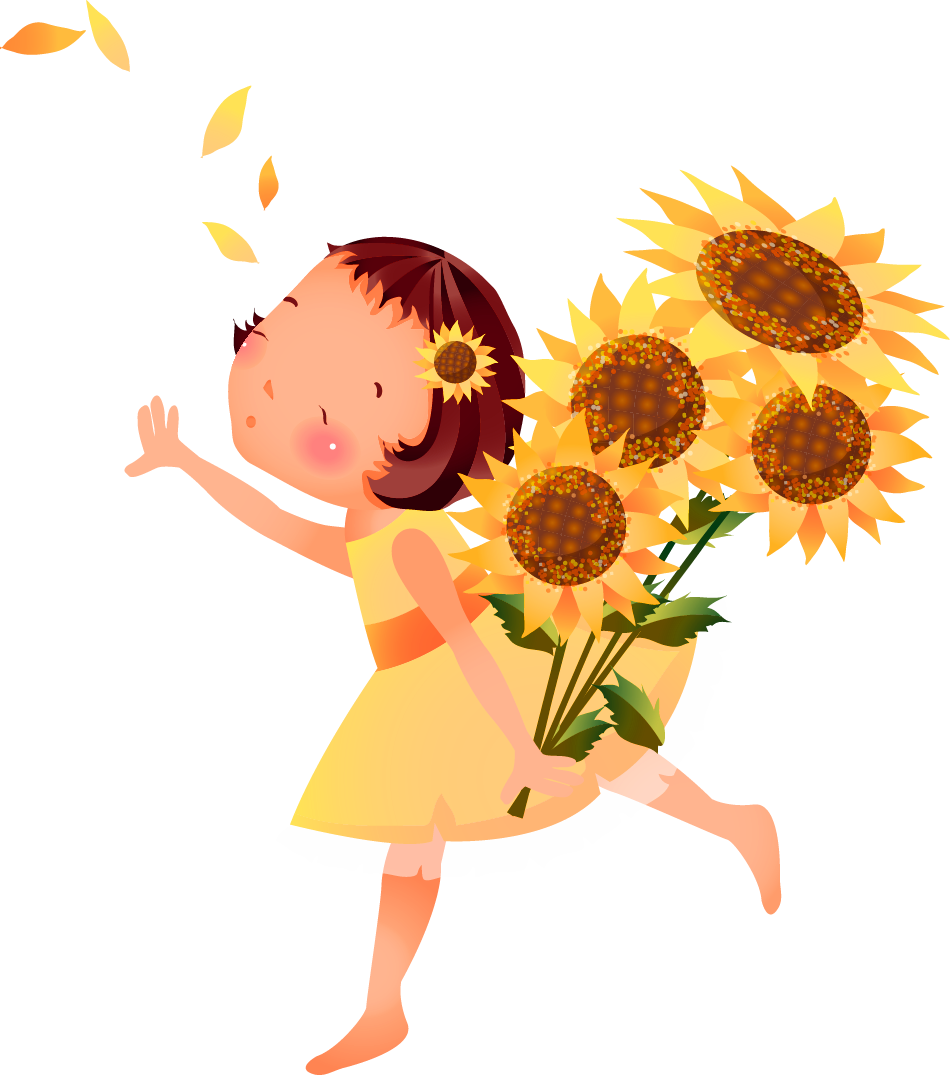  НАШИ НОВОСТИЛето – страна вечного детства, в которой даже взрослые иногда чувствуют себя немножко детьми. Жизнь детей в нашем саду в летний период наполнена праздниками, развлечениями, играми, смехом и весельем. Для организации эмоционально насыщенной жизни педагогами созданы комфортные условия, благодаря которым дети получают незабываемые впечатления, радость от общения со сверстниками и новых открытий. 

Педагоги нашего детского сада делают все возможное, чтобы каждый день для ребенка в саду был ярким.

А чтобы ничего не пропустить, проверяйте новости на нашей официальной странице в Вконтакте!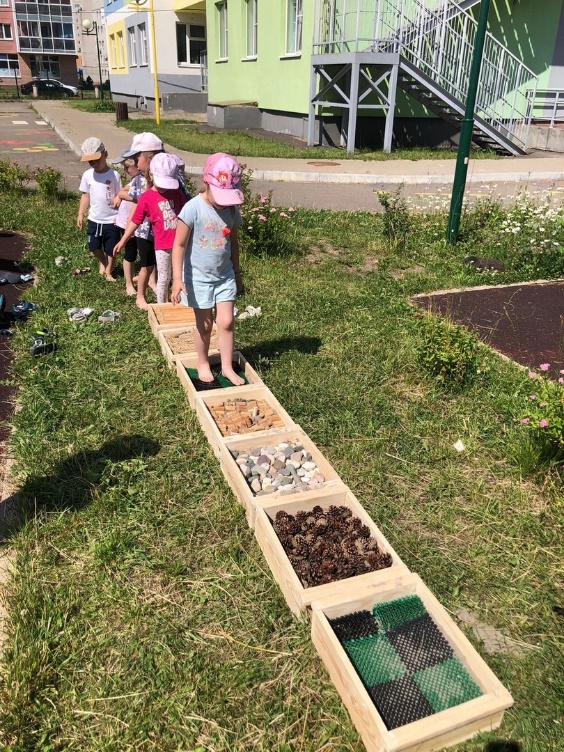 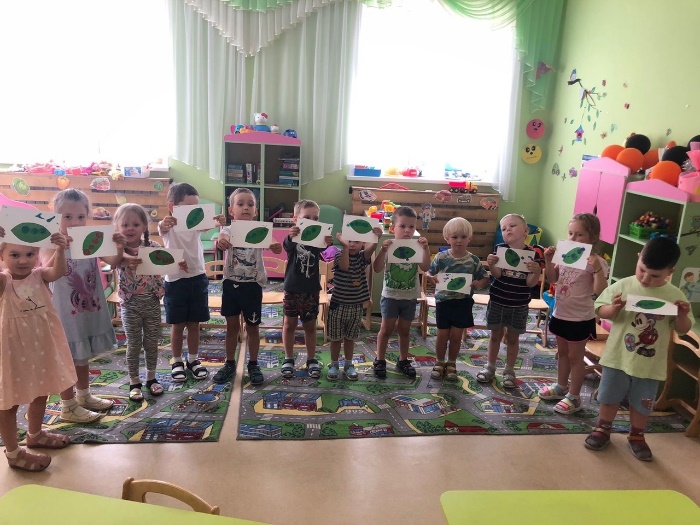 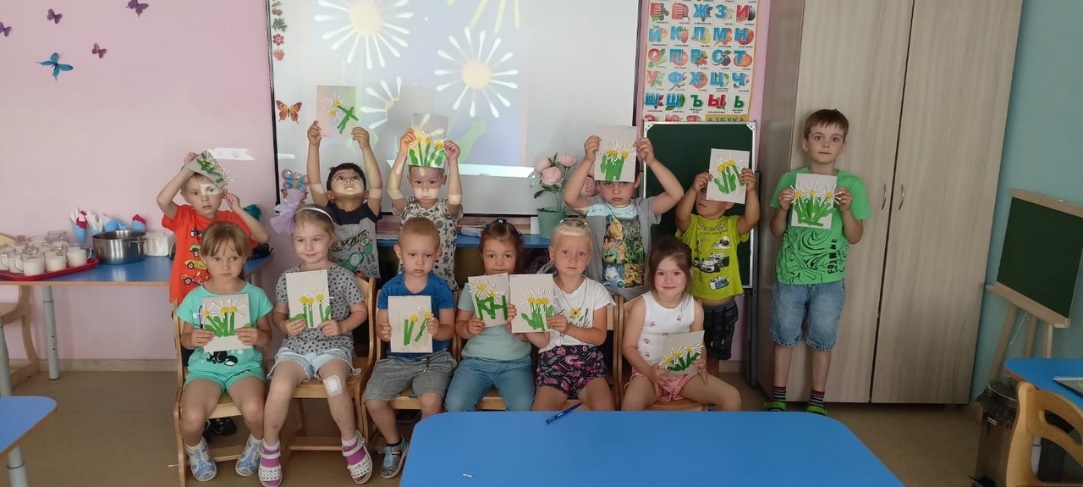 БЕЗОПАСНОЕ ЛЕТОЧто делать, если ты потерялся?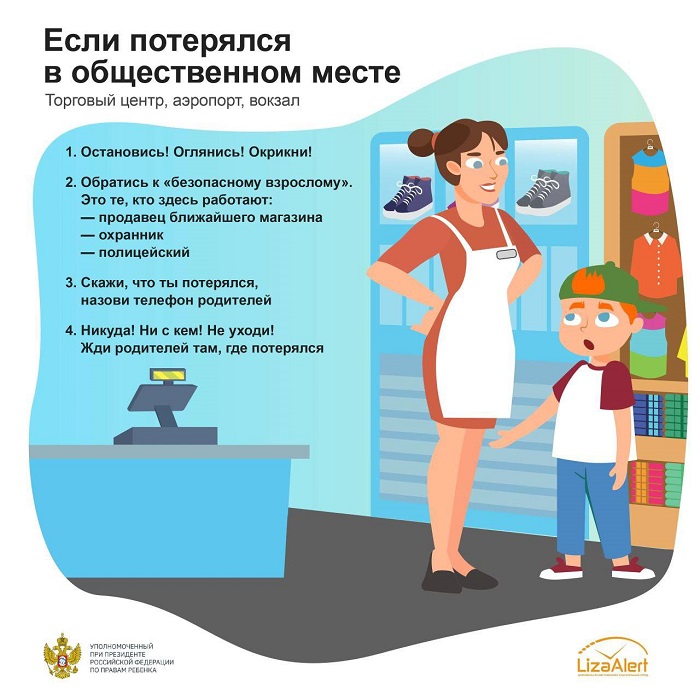 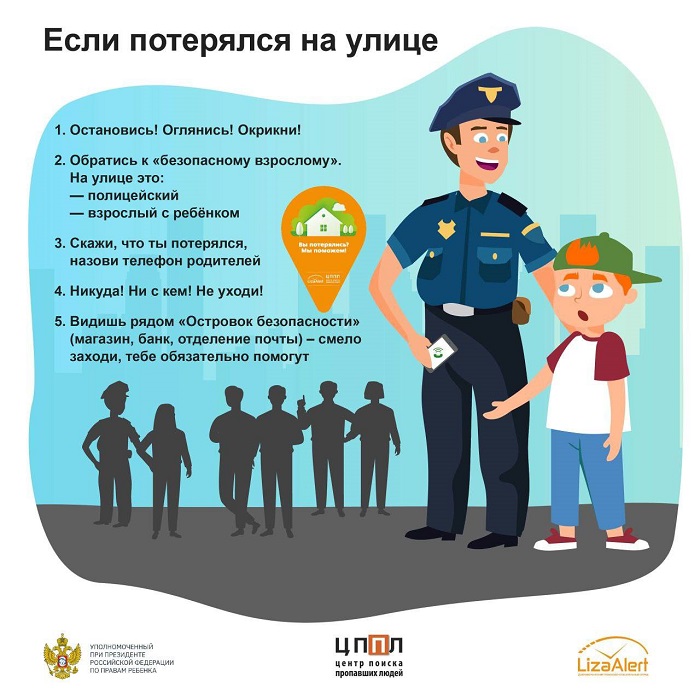 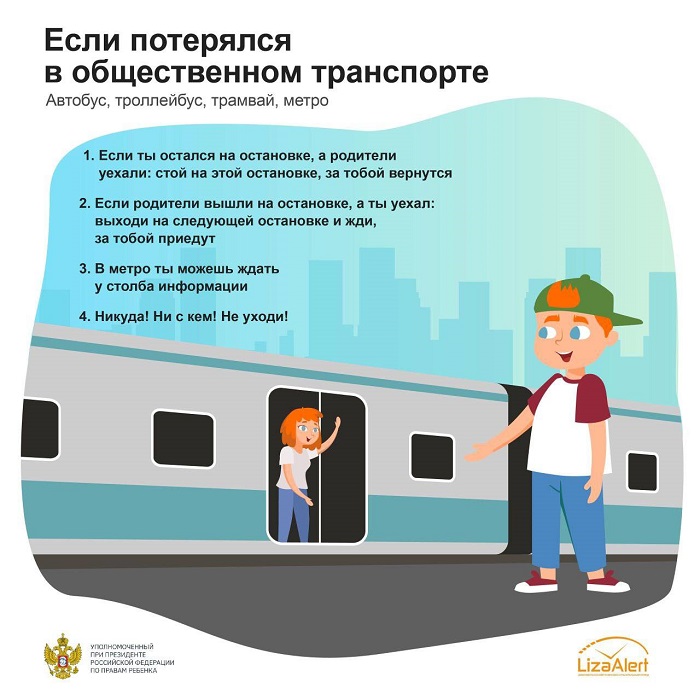 ИГРАЛОЧКАДля маленького ребенка даже поход из комнаты в кухню считается путешествием. Что уж говорить о прогулках по парку, пикнике на даче, поездке в лес или отдыхе на реке – сколько всего нового и неизведанного вокруг! Чтобы поощрять любопытство своего чада, не ограничивайтесь обычными занятиями на природе. Наши советы помогут вам сделать летние прогулки с ребенком веселыми и познавательными.

1. Экспресс-браслет Понадобится: скотч. Склейте полоску скотча липкой стороной наружу и наденьте на руку ребенку. Пусть чадо украсит браслет по своему разумению, наклеив на него листики, травинки, семена. Обвалял браслет в песке? Очень неожиданный эффект! Проверьте вместе, будут ли держаться на скотче мелкие камушки или кора дерева. 2. Похвальное рисование на заборе. Понадобится: малярная кисть и ведро с водой. Неокрашенный дачный забор является отличной заменой холсту, а рисовать на нем можно простой водой. На сухих досках хорошо будет виден мокрый след от кисти, и можно создавать поистине масштабные полотна. Да, такие картины быстро исчезают – но при этом освобождается место для новых шедевров. Кстати, рисовать можно и на асфальте, а вместо кисточки использовать наполненную водой пластиковую бутылку с отверстием в крышке.3. Домостроение Понадобятся: толстые нитки или веревка. Вообще-то все дети любят строить укрытие. Временным и очень таинственным домом может стать самодельный шалаш из веток, установленных наподобие вигвама и обложенных лапами елей и листьями. Но такое строительство занимает много времени. А почему бы не построить маленький домик – для куклы или для сказочного персонажа? Маленькие веточки или плоские камушки послужат стенами, крышу можно сделать из большого листа или из мха